Workshop kwaliteit van levenDeze workshop met 73 deelnemers werd in goede banen geleid door Ilse Goethals (E-QUAL, Hogeschool Gent), Geert Stroobant (De Heide en Zorgdorpen vzw) en Joke Vandaele (Groep Ubuntu x 8K). Met deze workshop werd gepeild naar de invloed die persoonsvolgende financiering (als principe en in zijn huidige praktische uitwerking) heeft op de kwaliteit van bestaan van de persoon met een handicap. De antwoorden op de centrale vraag, namelijk “Wat draagt voor jou bij aan jouw levenskwaliteit?” vind je hieronder in de word-cloud.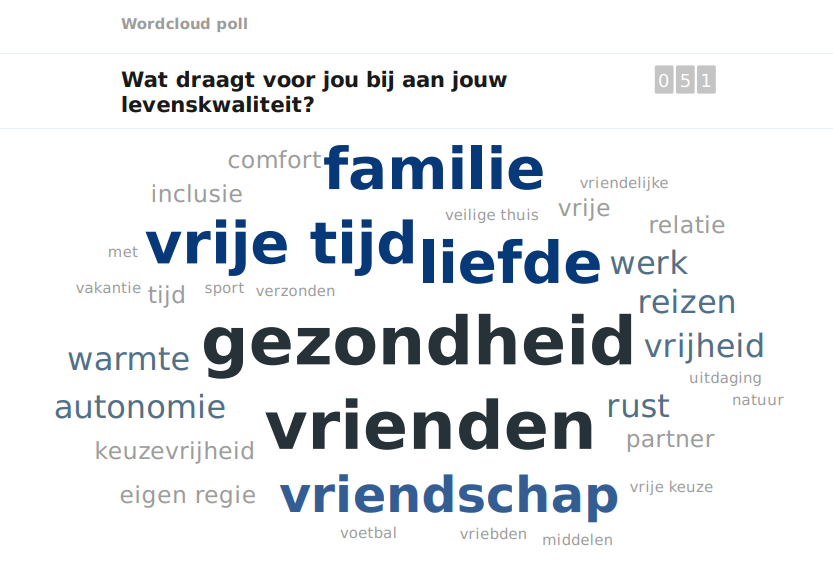 Na een korte toelichting over de wetenschappelijke benadering van het concept “kwaliteit van bestaan”, werden 2 concrete voorbeelden uit de praktijk belicht. De deelnemers aan de workshop werden onderverdeeld in kleine groepjes om te discussiëren over de voordelen, mogelijkheden, nadelen en risico’s verbonden aan de persoonsvolgende financiering in het kader van de kwaliteit van bestaan van personen die hun zorg en ondersteuning betalen met een persoonsvolgend budget.Hieronder vinden jullie een overzicht van de belangrijkste positieve en negatieve punten die door de verschillende groepen werden aangegeven.Het VAPH blijft inzetten op een gewaarborgde kwaliteit van bestaan voor de houders van een persoonsvolgend budget. Op https://www.vaph.be/documenten/de-relatie-tussen-quality-life-en-persoonsvolgende-financiering-de-ontwikkeling-van-een kan je meer informatie vinden over het wetenschappelijk onderzoek dat hieromtrent in opdracht van het VAPH al werd uitgevoerd.Meer informatie volgt nog over de concrete stappen die het VAPH hieromtrent in de nabije toekomst zal zetten.SterktesMeer flexibiliteit in budgetbesteding Meer flexibiliteit in de ondersteuningVersoepelde en verminderde regelgevingVraaggestuurde zorgMogelijkheid tot zelfregieBevordert kwaliteit van levenPVF zet aan tot creatief ondernemenMogelijkheid om in te zetten op inclusieZwaktesDe wachtlijsten zijn te langDe administratie is complex en tijdrovendVeel kennis over het systeem nodig om de weg te vindenVerplicht PVF aanvragen voor 65 jaarEr is geen automatische toekenningsgroep voor BUSO-leerlingenOpportuniteiten/KansenKennis en expertise uitwisselenSamenwerken tussen sectoren, diensten, etcVraag en aanbod matchen via online kaartAdministratie vereenvoudigenToeleidingsprocedure vereenvoudigenIntersectoraal informatie aanbiedenBekendheid en kennis PVF verhogenMeer bijstand organiserenVlotte doorstroom naar andere ondersteuningsvormenBedreigingen/Risico’sZelfregie is niet voor iedereen haalbaarHet netwerk kan zwaarder belast wordenBudgethouders vinden onvoldoende de weg naar bijstandsorganisaties Onduidelijkheid van het zorglandschapBeperkte informatieDe budgetten zijn te laag/te hoogNood aan kennis van het systeem en informatie